Памятка для населения ОСТОРОЖНО – КЛЕЩИ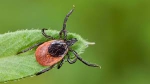 Становится все   теплее и пригревает  ласковое солнце, так хочется отдохнуть «на природе»! Часто ли при этом мы задумываемся о том, что может омрачить наш отдых... К сожалению, вместе со всей природой просыпаются и переносчики  тяжелых   заболеваний, таких как клещевой вирусный энцефалит (далее - КВЭ), иксодовые клещевые боррелиозы (далее - ИКБ), туляремия, гранулоцитарный анаплазмоз человека, моноцитарный эрлихиоз человека, лихорадка Ку и другие инфекции.Заражение человека происходит при укусе   клещей или при употреблении сырого молока от больной КВЭ   козы (чаще), коровы. Животные, подвергаясь нападению зараженных вирусом клещей, прекрасно сохраняют   возбудителя болезни, выделяя его с молоком.   Клещи     могут присасываться  сразу на любой участок тела, но чаще они некоторое время ползают, ища открытые участки с тонкой кожей, такие как  волосистая часть головы, заушные области, шея, подмышечные впадины, спина, паховая область. Укус клеща безболезненный из-за содержащегося в слюне клеща обезболивающего вещества, поэтому часто остается незамеченным.   При опросе  заболевших  КВЭ,  30% больных не  ощутили  присасывание клещей.Как защитится от укуса клеща. С целью предупреждения присасываний клещей следует чаще осматривать себя и своих попутчиков со снятием и выворачиванием одежды. При нахождении  на природе одежда не должна допускать «заползания» клещей, не затруднять быстрый осмотр, светлая одежда предпочтительнее для их обнаружения:- ворот рубашки должен плотно прилегать к телу; - рубашка должна быть заправлена в брюки и иметь длинные рукава, манжеты рукавов плотно прилегать к телу;- брюки заправлены в носки, которые должны иметь плотную резинку на ногах,  сапоги или ботинки;- голову и шею закрывают косынкой или кепкой;- одежда должна быть светлой, однотонной.Не рекомендуется заносить в помещение свежесорванные растения, верхнюю одежду и другие предметы, на которых могут оказаться клещи. Собаки или другие животные должны быть также осмотрены.Нельзя садиться или ложиться на траву. 	Что делать если укусил клещ? Клеща нужно как можно быстрее удалить, так как, чем дольше клещ питается кровью, тем больше  вероятность передачи возбудителя.Для удаления клеща следует обратиться в лечебное учреждение (травмпункт) по месту жительства, где будет оказана медицинская помощь в виде удаления клеща и последующее направление удаленного клеща на исследование в лабораторию.Если нет такой возможности, то присосавшихся клещей следует снимать пинцетом, выворачивая их против часовой стрелки и последующим выдергиванием, при этом руки должны быть в перчатках.Категорически запрещено удалять клещей с  животных  руками, особенно,  при  наличии порезов и  трещин, недопустимо  раздавливание клещей. Удаленного с животного клеща следует сжечь.